
ДУМА ДАЛЬНЕРЕЧЕНСКОГО МУНИЦИПАЛЬНОГО РАЙОНА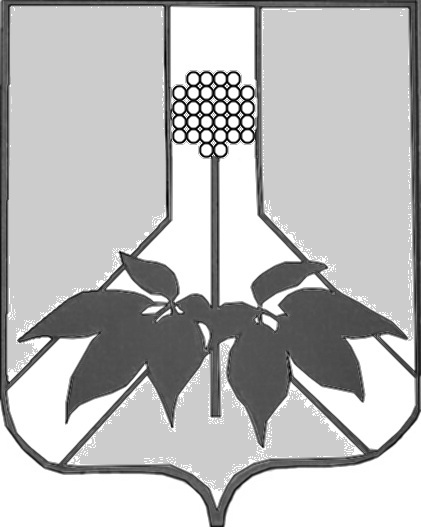 РЕШЕНИЕ24 ноября                                      г. Дальнереченск                                                 №  94Об утверждении Положения об организации библиотечного обслуживания населения  Дальнереченского муниципального районаВ соответствии с Федеральными законами от 27.05.2014 г. № 136-ФЗ «О внесении изменений в статью 26,3 Федерального закона «Об общих принципах организации законодательных (представительных) и исполнительных органов государственной власти субъектов Российской Федерации»,  от 06.10.2003 года № 131-ФЗ «Об общих принципах организации местного самоуправления в Российской Федерации», руководствуясь Уставом Дальнереченского муниципального района, Дума Дальнереченского муниципального районаРешила:1. Утвердить прилагаемое Положение об организации библиотечного обслуживания населения Дальнереченского муниципального района.      2. Настоящее решение вступает в силу со дня его обнародования в установленном порядке.Глава Дальнереченского муниципального района,председатель Думы Дальнереченского муниципального района                               			А.И. Кузнецов			Утверждено решением Думы Дальнереченского муниципального района от    24.11.2014 г. № 94
ПОЛОЖЕНИЕ ОБ ОРГАНИЗАЦИИ БИБЛИОТЕЧНОГО ОБСЛУЖИВАНИЯ НАСЕЛЕНИЯ  ДАЛЬНЕРЕЧЕНСКОГО МУНИЦИПАЛЬНОГО РАЙОНА1. Общие положения     Настоящее Положение является правовой базой сохранения и развития библиотечного дела в  Дальнереченском  муниципальном районе и призвано содействовать реализации конституционных прав человека на свободный доступ к информации, знаниям, приобщению к культурным ценностям.      Положение определяет основы политики Дальнереченского муниципального района в деле библиотечного обслуживания населения, устанавливает права и обязанности граждан, а также органов местного самоуправления в сфере библиотечного дела,  правовые отношения и экономические основы библиотечного дела.     1.1. Библиотечное обслуживание населения ДМР осуществляется на основе Конституции РФ, с Основами законодательства Российской Федерации о культуре от 09.10.1992 N 3612-1, Федеральным законом от 29.12.1994 N 78-ФЗ "О библиотечном деле", Федеральным законом от 29.12.1994 N 77-ФЗ "Об обязательном экземпляре документов", нормативными правовыми актами Российской Федерации, Законом Приморского края от 21 ноября   «О  библиотеках и библиотечном деле Приморского края» , муниципальными правовыми актами.      1.2. В Дальнереченском  муниципальном районе библиотечное  обслуживание населения обеспечивает библиотечная сеть  муниципального казенного учреждения «Районный информационно-досуговый центр»   осуществляющих бесплатно основные виды библиотечного обслуживания граждан по месту жительства.2. Политика в области библиотечного дела        2.1. В основе культурной политики  Дальнереченского  муниципального района и, являющегося учредителем муниципального учреждения культуры  "Районный информационно-досуговый центр", лежит принцип создания условий для всеобщего доступа пользователей – жителей района к информации и культурным ценностям, сосредоточенным в библиотеках, обеспечения гарантий на свободный и бесплатный доступ населения к информации о деятельности государственных органов власти и органов местного самоуправления в соответствии с федеральным законодательством.      2.2. Дальнереченский  муниципальный  район выступает гарантом прав, предусмотренных законодательством Российской Федерации и Приморского  края в области библиотечного дела. Дальнереченский  муниципальный  район не вмешиваются в профессиональную деятельность библиотек, за исключением случаев, когда такая деятельность ведет к агитации и пропаганде порнографии, социального, расового, национального, религиозного или языкового превосходства.      2.3. Библиотечное дело в Дальнереченском  муниципальном  районе  признается социально значимым видом деятельности.3. Сеть библиотек муниципального казенного учреждения «Районный информационно-досуговый центр»       3.1. Для обеспечения свободного доступа населения к информации, знаниям и культурным ценностям, приобщения к чтению подрастающего поколения, к организации досуга граждан по месту жительства в Дальнереченском  муниципальном  районе  создано муниципальное казенное учреждение «Районный информационно-досуговый центр».  В сеть библиотек  муниципального казенного учреждения «Районный информационно-досуговый центр»   входят:- Библиотека муниципального казенного учреждения «Районный информационно-досуговый центр»   »- библиотека с. Веденка- библиотека с.Веденка, ул. Малая Веденка - библиотека с. Соловьевка- библиотека с. Малиново- библиотека с. Ракитное- библиотека с. Рождественка- библиотека с. Сальское - библиотека с. Боголюбовка- библиотека с. Поляны      3.2. Библиотеки  обязана формировать, хранить и предоставлять жителям Дальнереченского  муниципального  района  наиболее полное универсальное собрание документов, организовывать взаимоиспользование библиотечных ресурсов, оказывать методическую помощь  сельским библиотекам, проводить маркетинговую деятельность по обеспечению качества предоставляемых населению библиотечных услуг.       3.4. Для обслуживания граждан библиотеки применяют современные информационные ресурсы и технологии, фонды документов, обеспечивают доступ в сеть Интернет, создают новые формы библиотечных услуг, содействуют развитию информационной культуры, прививают потребность к чтению у подрастающего поколения, учитывают специфику информационных потребностей молодежи, принимают активное участие в формировании гражданского общества.        3.5. Особая роль библиотек заключается в распространении среди населения историко-краеведческих знаний и информации. Сеть библиотек совместно с другими организациями составляет и издает библиографические пособия, справочники, проспекты, буклеты; наиболее полно отражает местную тематику в справочно-библиографическом аппарате, ведет базы данных краеведческого содержания; тщательно собирает и сохраняет литературу по вопросам местного историко-культурного наследия, традиций, знаменательных и памятных дат и событий в жизни местного сообщества.4. Основные принципы деятельности  сети библиотек  муниципального казенного учреждения «Районный информационно-досуговый центр»4.1. Основными принципами деятельности сети библиотек Дальнереченском  муниципальном  районе  являются:- обеспечение прав граждан на свободный доступ к информации и знаниям;- максимально полное и качественное удовлетворение информационных потребностей жителей города;- создание условий для всеобщей доступности библиотечных фондов и других ресурсов, сосредоточенных в библиотеках.5. Права граждан в области библиотечного дела      5.1. Каждый житель Дальнереченского  муниципального  района  независимо от пола, возраста, национальности, образования, отношения к религии, политических убеждений и социального положения имеет право на библиотечное обслуживание по месту жительства.      5.2. Любое физическое или юридическое лицо имеет право стать пользователем библиотеки в порядке, предусмотренном Уставом и правилами пользования  библиотекой.      5.3. В библиотеке  граждане имеют право:- стать пользователями библиотек по предъявлении документов, удостоверяющих их личность, место регистрации; несовершеннолетние в возрасте до 14 лет - по паспорту родителей или поручительству опекунов;- бесплатно получать в любой библиотеке информацию о наличии в библиотечных фондах конкретного документа, о видах выполняемых библиотекой работ и услуг;- бесплатно получать полную информацию о составе библиотечных фондов через систему каталогов и другие формы библиотечного информирования;- бесплатно получать консультационную помощь в поиске и выборе источников информации, консультации по использованию электронных информационных ресурсов, по овладению навыками информационной культуры;- бесплатно получать во временное пользование любой документ, имеющийся в фонде муниципальной библиотеки, в соответствии с правилами пользования библиотекой;- пользоваться другими видами услуг, в том числе и платными, перечень которых определяется решением Думы Дальнереченского  муниципального  района  ;- участвовать в мероприятиях, проводимых библиотекой.6. Пользователи библиотек, права и ответственность     6.1. Права пользователей  библиотек:     6.1.1. Все пользователи библиотеки имеют право доступа в библиотеку и право свободного выбора библиотеки в соответствии со своими потребностями и интересами.     6.1.2. Порядок доступа к фондам библиотеки, перечень основных услуг и условия их предоставления устанавливаются в соответствии с уставом библиотеки.    6.1.3. Пользователь библиотеки имеет право бесплатно получать в любой библиотеке информацию о наличии в библиотечных фондах конкретного документа.    6.1.4. Слепые и слабовидящие имеют право на библиотечное обслуживание и получение документов на специальных носителях информации  в библиотеках, полученных по межбиблиотечному абонементу из краевой библиотеки для слепых.    6.1.5. Пользователи библиотек, которые не могут посещать библиотеку в силу преклонного возраста или физических недостатков, имеют право получить набор бесплатных услуг через заочные и внестационарные формы обслуживания.    6.1.8. Пользователь библиотеки может обжаловать действия должностного лица библиотеки в установленном действующим законодательством порядке.    6.2. Ответственность пользователей библиотек:    6.2.1. Пользователи библиотеки обязаны соблюдать правила пользования библиотекой, согласованные с учредителем.    6.2.2. Пользователи библиотек, нарушившие правила пользования библиотекой и причинившие библиотеке ущерб, компенсируют его в формах и размере, установленных правилами пользования, а также несут иную ответственность в случаях, предусмотренных законодательством Российской Федерации и Приморского  края.     6.2.3. Ответственность за вред, причиненный библиотекам пользователями, не достигшими 14 лет, несут их родители (усыновители) или опекуны, если не докажут, что вред возник не по их вине. Ответственность за ущерб, причиненный библиотекам несовершеннолетними пользователями в возрасте от 14 до 18 лет, несут сами пользователи, или их родители (усыновители), или попечители в случаях, предусмотренных законодательством.     6.2.4. Не допускается цензура, ограничивающая право пользователей библиотек на свободный доступ к библиотечным фондам, а также использование сведений о пользователях библиотеки, читательских запросах, за исключением случаев, когда эти сведения используются для научных целей и организации библиотечного обслуживания.    6.2.5. Библиотеки  обеспечивают сохранность и своевременный учет библиотечных фондов.    6.2.6. Сеть библиотек находящаяся на бюджетном финансировании, должна в своей деятельности отражать сложившееся в обществе идеологическое и политическое многообразие.7. Права муниципального казенного учреждения «Районный информационно-досуговый центр» в области библиотечного дела.7.2 Муниципального казенное учреждение «Районный информационно-досуговый центр» имеет право:- утверждать по согласованию с учредителем правила пользования библиотекой;- определять в соответствии с правилами пользования библиотекой виды и размеры компенсации ущерба, нанесенного пользователями;- определять сумму залога при предоставлении во временное пользование редких и ценных документов из библиотечных фондов, а также в других случаях, определенных правилами пользования библиотеками;- осуществлять хозяйственную деятельность в целях расширения перечня предоставляемых пользователям платных услуг и социально-творческого развития библиотеки при условии, что это не наносит ущерба ее основной деятельности;- определять условия использования библиотечных фондов на основе договоров с юридическими и физическими лицами;- участвовать на конкурсной или иной основе в реализации федеральных, региональных и местных программ развития библиотечного дела;- самостоятельно определять источники комплектования своих фондов;- на получение обязательного местного бесплатного экземпляра, на основе которого формируется наиболее полный фонд документов на своей территории;- изымать и реализовывать документы из своих фондов в соответствии с порядком исключения документов, согласованных с учредителем  в соответствии с действующими нормативными правовыми актами;- совершать иные действия, не противоречащие действующему законодательству;8. Принципы и нормативы потребности в библиотечном обслуживани     8.1. Для обеспечения доступности библиотечных услуг каждому жителю муниципального района сеть  библиотек равномерно размещается из расчета 1 библиотека на 500 жителей муниципального района, исходя из потребностей населения по результатам проведения мониторинга.     8.2. Объем книжного фонда библиотек должен формироваться исходя из средней книгообеспеченности одного жителя – 5–7 томов, в том числе:а) литература для жителей в возрасте до 15 лет должна составлять от 30 процентов до 50 процентов от общего фонда;б) справочные и библиографические издания -  не менее 10 процентов от общего фонда.7.3. Объем фонда звукозаписей и видеозаписей формируется исходя из 10 единиц на 1000 жителей.8.4. Ежегодно фонды  библиотек должны обновляться на 5 процентов от общего количества библиотечного фонда, в том числе не менее 20 звукозаписей и 4 видеозаписей на каждую на  1000 жителей.8.5. Ежегодно (по полугодиям) должна производиться подписка на периодические издания из расчета 10 изданий на 1000 жителей.и персонала);        8.6. Ежедневный режим работы (в том числе перерывы, выходные, санитарные дни) каждой библиотеки устанавливается с учетом потребностей местных жителей и интенсивности ее посещения, один из выходных дней (суббота или воскресенье) должен быть обязательно рабочим.     8.7. Библиотеки обеспечиваются средствами противопожарной безопасности и пожаротушения согласно требованиям по противопожарной безопасности.9. Библиотечные фонды.     9.1. Библиотечные фонды являются культурным достоянием Дальнереченского муниципального района.     9.2. Библиотека обеспечивает доступ к широкому диапазону документов в самых разных форматах (книги, периодика, аудио- и видеодокументы, электронные документы, базы данных, в том числе базы данных Интернета), представленных в достаточном количестве.      В этой связи основными характеристиками фонда библиотеки являются разумный объем, информативность, соответствие потребностям граждан, постоянная обновляемость.      Библиотечные фонды отражают местную историю и сохраняет культурные традиции и должна хранить в своем фонде документы по истории Дальнереченского муниципального района . Ценность его фонда возрастает от наличия в нем документов местного значения, краеведческих изданий, местных документов, других уникальных документов.       Документы, которые отсутствуют в фонде библиотеки, могут быть получены по предварительному заказу посредством внестационарного обслуживания, межбиблиотечного абонемента, электронной доставки документа. Организатором этой связи является библиотека муниципального казенного учреждения «Районный информационно-досуговый центр»      9.3. При библиотеке муниципального казенного учреждения «Районный информационно-досуговый центр»организуется обменно-резервный фонд, куда передаются документы, изъятые по той или иной причине из состава фондов муниципальных библиотек, но еще пригодные к использованию.